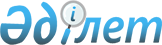 Қауымдық сервитут белгілеу туралыҚызылорда облысы Жалағаш ауданы әкімдігінің 2016 жылғы 07 қазандағы № 212 қаулысы. Қызылорда облысының Әділет департаментінде 2016 жылғы 04 қарашада № 5637 болып тіркелді      “Қазақстан Республикасының Жер кодексі” Қазақстан Республикасының 2003 жылғы 20 маусымдағы кодексінің 17-бабының 5-1) тармақшасына және 69-бабының 4-тармағының 2) тармақшасына сәйкес Жалағаш ауданының әкімдігі ҚАУЛЫ ЕТЕДІ:

      1. Жалағаш ауданында талшықты-оптикалық байланыс жүйесі желісін жүргізу мақсатында жер учаскесін пайдалану үшін жер учаскелерін жер пайдаланушылардан алып қоймай үш жыл мерзімге осы қаулының қосымшасына сәйкес қауымдық сервитут белгіленсін.

      2. “Транстелеком” акционерлік қоғамының Қызылорда қаласындағы “Қызылордатранстелеком” филиалы талшықты-оптикалық байланыс жүйесі желісін жүргізу аяқталғаннан кейін бүлінген жерлерді жаңғырту жүргізу ұсынылсын. 

      3. Осы қаулы алғашқы ресми жарияланған күнінен кейін күнтізбелік он күн өткен соң қолданысқа енгізіледі. 

 Жалағаш ауданында талшықты-оптикалық байланыс жүйесі желісін жүргізу мақсатында жер учаскесін пайдалану үшін жер учаскелерін жер пайдаланушылардан алып қоймай белгіленетін қауымдық сервитут
					© 2012. Қазақстан Республикасы Әділет министрлігінің «Қазақстан Республикасының Заңнама және құқықтық ақпарат институты» ШЖҚ РМК
				
      Жалағаш ауданының әкімі

Т. Дүйсебаев
Жалағаш ауданы әкімдігінің
2016 жылғы “7” қазандағы
№ 212 қаулысына қосымша№

Жер учаскесінің 

орналасқан жері

Қауымдық сервитут белгіленген жерлер, гектар

оның ішінде

оның ішінде

оның ішінде

оның ішінде

оның ішінде

оның ішінде

№

Жер учаскесінің 

орналасқан жері

Қауымдық сервитут белгіленген жерлер, гектар

ұзындығы, метр

ені, метр

жайылымдық (гектар)

жол асты (гектар)

канал асты (гектар)

бөгде жер (гектар)

1

2

3

4

5

6

7

8

9

1

Жалағаш кенті

0,4800

1200

4

-

0,0036

-

0,4764

2

Аққұм ауылдық округі

0,1944

486

4

-

-

-

0,1944

3

Еңбек ауылдық округі

0,9132

2283

4

-

-

-

0,9132

4

Аламесек ауылдық округі

0,5160

1290

4

-

0,5160

5

Жаңадария ауылдық округі

0,4696

1174

4

-

-

-

0,4696

6

Мәдениет ауылдық округі

1,1464

2866

4

-

-

-

1,1464

7

Мырзабай ахун ауылдық округі

0,2184

546

4

-

-

-

0,2184

8

Мақпалкөл ауылдық округі 

0,8304

2076

4

-

-

-

0,8304

9

Жаңаталап ауылдық округі 

0,4464

1116

4

-

-

-

0,4464

10

Аққыр ауылдық округі 

0,2960

740

4

-

-

-

0,2960

11

“Қазақстан темір жолы” Ұлттық компаниясы” акционерлік қоғамы

0,02

50

4

-

-

-

0,02

12

“ҚазАвтоЖолы” Ұлттық компаниясы” акционерлік қоғамы

0,02

50

4

-

0,02

-

-

13

“Жалағаш аудандық тұрғын үй коммуналдық шаруашылық, жолаушылар көлігі және автомобиль жолдары бөлімі” коммуналдық мемлекеттік мекемесі

0,05

125

4

-

0,05

-

-

14

“Қазақстан Республикасы Ауыл шаруашылығы министрлігі Су ресурстары комитетінің “Қазсушар” шаруашылық жүргізу құқығындағы республикалық мемлекеттік кәсіпорны

0,14

350

4

-

-

0,14

-

15

“Агро Холдинг Байқоңыр” жауапкершілігі шектеулі серіктестігі

0,24

600

4

-

-

-

-

16

Босалқы жерлер

52,1700

130425

4

-

-

-

-

Барлығы

58,1508

145377

4

0,0736

0,14

5,5272

